                             Súkromná škola UMELECKÉHO PRIEMYSLU  animovanej tvorby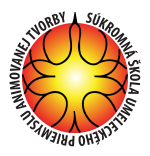                                     Vlastenecké nám. 1,            851 01 Bratislava               Slovak Republic                                    tel.: 02/6241 1668          	    IČO: 36 06 82 84                             http://www.uat.sk                                    fax: 02/6252 4313                        DIČ: 20 21 56 05 63                                  uat@uat.skP O Z V Á N K APozývame Vás na talentové skúšky, ktoré sa budú konať 19. 3. 2021 o 9,00 h v Súkromnej škole umeleckého priemyslu animovanej tvorby na Vlasteneckom nám.1, Bratislava – Petržalka, 3. posch., pavilón B (zoznam prihlásených bude na dverách tried).Podrobné info:  www.uat.skTémy:1/  Kresba zátišia podľa zostavenej predlohy 2/  Kresba portrétu podľa živého modelu3/  Voľná téma podľa vybraného študijného odboru4/  Domáce práce (kresby, maľby, fotografie alebo na elektronickom nosiči...) priniesť      so sebou - sú súčasťou hodnotenia !Poplatok za talentové skúšky je 20 EUR. Žiaci, ktorí sa zúčastnili talentových skúšok v riadnom termíne a neboli prijatí, majú náhradné talentové skúšky zadarmo.Všetky výtvarné potreby dostanete na mieste !Spoje:-  z autobusovej stanice Mlynské Nivy, autobus č. 88, vystúpiť na zástavke Jungmanova-  z Hodžovho námestia autobus č. 83, 84, vystúpiť na zástavke Jungmanova-  z Hlavnej železničnej stanice autobus č. 93 s prestupom na zastávke Zochova, autobus    č. 83,84 a vystúpiť na zastávke Jungmannova- z Račianskeho mýta, Kamenného námestia električka č. 3, vystúpiť na zastávke         Jungmannova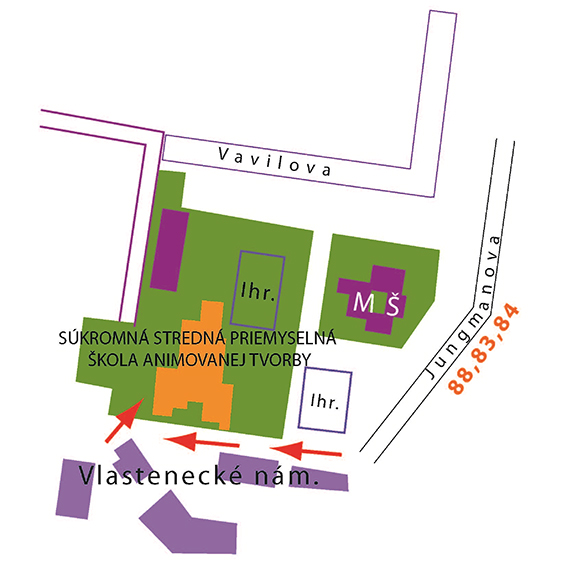 S pozdravomMgr. Viera ZavarčíkováZriaďovateľka a GRSŠUP animovanej tvorby